FORMULARIO PRESENTACION BASES TECNICAASPECTOS GENERALESTítuloEscriba tres palabras claves que identifiquen la propuestaRESUMEN DE RECURSOS SOLICITADOS (m$)INVESTIGADOR PRINCIPALCO-INVESTIGADOR DOCENTE UNIVERSITARIOCO INVESTIGADOR DOCENTE EN FORMACIÓNCO INVESTIGADOR DOCENTE SISTEMA ESCOLAR         SECCIONES II A VIII MÁXIMO 10 PAGINAS RESUMEN Debe ser claro e informativo. Describa las principales actividades de investigación que propone desarrollar, incluyendo objetivos, metodología y resultados esperados. Un resumen bien formulado facilita la adecuada comprensión y evaluación de la propuesta. 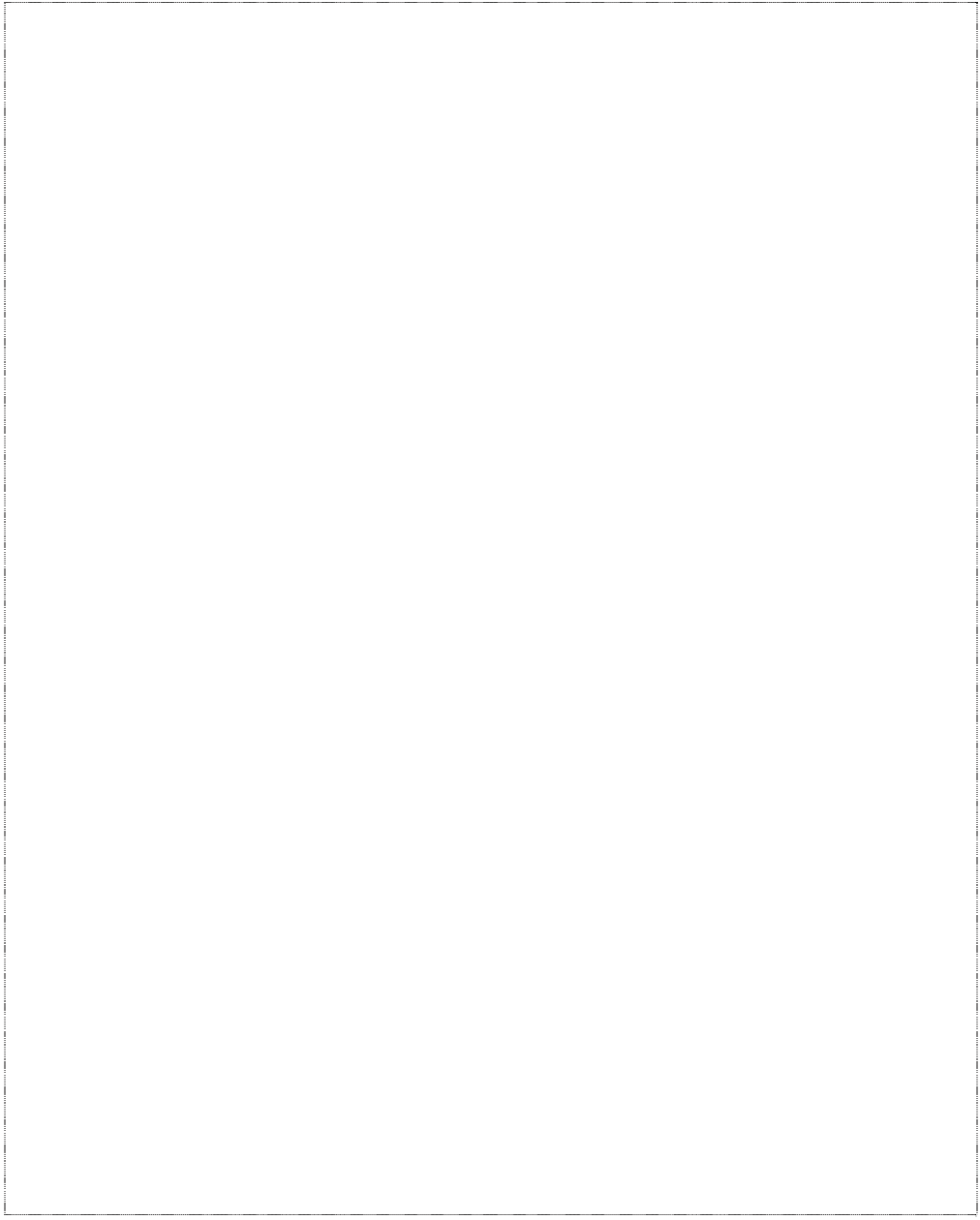 Objetivos Objetivo(s) general(es) Objetivo(s) específico(s)Preguntas de investigación y/o HipótesisFundamentación teóricaMetodología (entre otros: tipo de Investigación; participantes; instrumentos; procedimientos)Plan de TrabajoResultados Esperados (entre otros: en las asignaturas que imparten los docentes universitarios; en el(las) aula(s) del (los) docente(s) investigador(es) del sistema escolar; en (los) docente(s) investigador(es) en formaciónConsentimiento y asentimiento InformadoJUSTIFICACION DE RECURSOS SOLICITADOS: Justifique los recursos solicitados, especialmente los honorarios o pagos de ayudantes de investigación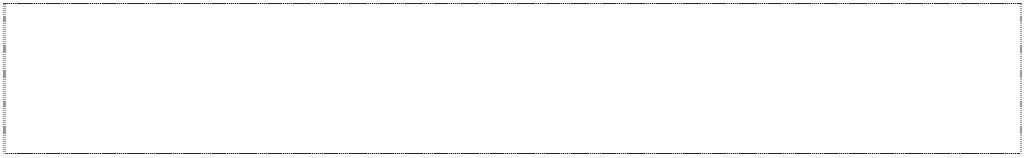 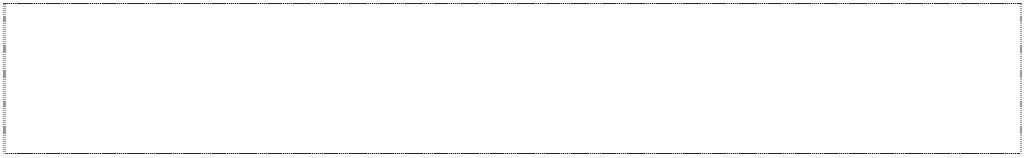 Referencias CV PARTICIPANTES (INVESTIGADOR PRINCIPAL, INVESTIGADORES COLABORADORES)ANTECEDENTES PERSONALESANTECEDENTES ACADEMICOS Y/O PROFESIONALESPublicaciones In ExtensoProporcione las referencias completas (autor/es, título del trabajo, título completo de la revista, volumen, páginas, año) de los trabajos aceptados o publicados por el/la investigador/a durante los últimos 5 años. Diferencie entre artículos en revistas indexadas, artículos en otras revistas, capítulos de libros y libros.Si lo considera necesario indique a lo más 3 publicaciones de más de 5 años que hayan tenido especial impacto o importancia en la temática del presente proyecto.Publicaciones LibrosRevistas con Comité Editorial Capítulos en Libros y MonografíasPublicaciones en Revistas Sin Comité Editorial y Review de LibrosProyectos de investigación con financiamiento interno o externo (últimos 5 años)DESGLOSE PRESUPUESTARIOMontoGastos de Operación (Gastos asociados a la ejecución del proyecto, por ejemplo, producción y análisis de datos).Honorarios Total SolicitadoApellido PaternoApellido MaternoApellido MaternoNombresNombresNombresRUTDirección para envío de correspondencia (Calle, Nº, Depto., Comuna y Ciudad)Dirección para envío de correspondencia (Calle, Nº, Depto., Comuna y Ciudad)Dirección para envío de correspondencia (Calle, Nº, Depto., Comuna y Ciudad)Dirección para envío de correspondencia (Calle, Nº, Depto., Comuna y Ciudad)Dirección para envío de correspondencia (Calle, Nº, Depto., Comuna y Ciudad)Dirección para envío de correspondencia (Calle, Nº, Depto., Comuna y Ciudad)Dirección para envío de correspondencia (Calle, Nº, Depto., Comuna y Ciudad)Dirección de correo electrónicoDirección de correo electrónicoCasillaCasillaTeléfonoFAXFAXApellido PaternoApellido MaternoApellido MaternoNombresNombresNombresRUTDirección para envío de correspondencia (Calle, Nº, Depto., Comuna y Ciudad)Dirección para envío de correspondencia (Calle, Nº, Depto., Comuna y Ciudad)Dirección para envío de correspondencia (Calle, Nº, Depto., Comuna y Ciudad)Dirección para envío de correspondencia (Calle, Nº, Depto., Comuna y Ciudad)Dirección para envío de correspondencia (Calle, Nº, Depto., Comuna y Ciudad)Dirección para envío de correspondencia (Calle, Nº, Depto., Comuna y Ciudad)Dirección para envío de correspondencia (Calle, Nº, Depto., Comuna y Ciudad)Dirección de correo electrónicoDirección de correo electrónicoCasillaCasillaTeléfonoFAXFAXApellido PaternoApellido MaternoApellido MaternoNombresNombresNombresRUTDirección para envío de correspondencia (Calle, Nº, Depto., Comuna y Ciudad)Dirección para envío de correspondencia (Calle, Nº, Depto., Comuna y Ciudad)Dirección para envío de correspondencia (Calle, Nº, Depto., Comuna y Ciudad)Dirección para envío de correspondencia (Calle, Nº, Depto., Comuna y Ciudad)Dirección para envío de correspondencia (Calle, Nº, Depto., Comuna y Ciudad)Dirección para envío de correspondencia (Calle, Nº, Depto., Comuna y Ciudad)Dirección para envío de correspondencia (Calle, Nº, Depto., Comuna y Ciudad)Dirección de correo electrónicoDirección de correo electrónicoCasillaCasillaTeléfonoFAXFAXApellido PaternoApellido MaternoApellido MaternoNombresNombresNombresRUTDirección para envío de correspondencia (Calle, Nº, Depto., Comuna y Ciudad)Dirección para envío de correspondencia (Calle, Nº, Depto., Comuna y Ciudad)Dirección para envío de correspondencia (Calle, Nº, Depto., Comuna y Ciudad)Dirección para envío de correspondencia (Calle, Nº, Depto., Comuna y Ciudad)Dirección para envío de correspondencia (Calle, Nº, Depto., Comuna y Ciudad)Dirección para envío de correspondencia (Calle, Nº, Depto., Comuna y Ciudad)Dirección para envío de correspondencia (Calle, Nº, Depto., Comuna y Ciudad)Dirección de correo electrónicoDirección de correo electrónicoCasillaCasillaTeléfonoFAXFAXFecha/mesesActividadPropósito /ProductoResponsableApellido PaternoApellido MaternoApellido MaternoNombresNombresNombresRUTUnidad AcadémicaCargoCargoCursos que dictaCursos que dictaCursos que dictaCursos que dictaDirección para envío de correspondencia (Calle, Nº, Depto., Comuna y Ciudad)Dirección para envío de correspondencia (Calle, Nº, Depto., Comuna y Ciudad)Dirección para envío de correspondencia (Calle, Nº, Depto., Comuna y Ciudad)Dirección para envío de correspondencia (Calle, Nº, Depto., Comuna y Ciudad)Dirección para envío de correspondencia (Calle, Nº, Depto., Comuna y Ciudad)Dirección para envío de correspondencia (Calle, Nº, Depto., Comuna y Ciudad)Dirección para envío de correspondencia (Calle, Nº, Depto., Comuna y Ciudad)Dirección de correo electrónicoDirección de correo electrónicoCasillaCasillaTeléfonoFAXFAXTITULOS/GRADOSUNIVERSIDADPAISAÑO